MatematikaUporabi zvezekBesedilnih  nalog ne prepisuj, napiši datum reševanja in številko naloge, nato račune in odgovor.Reši  1. in  2. nalogo z računi, vsaj eno besedilno nalogo.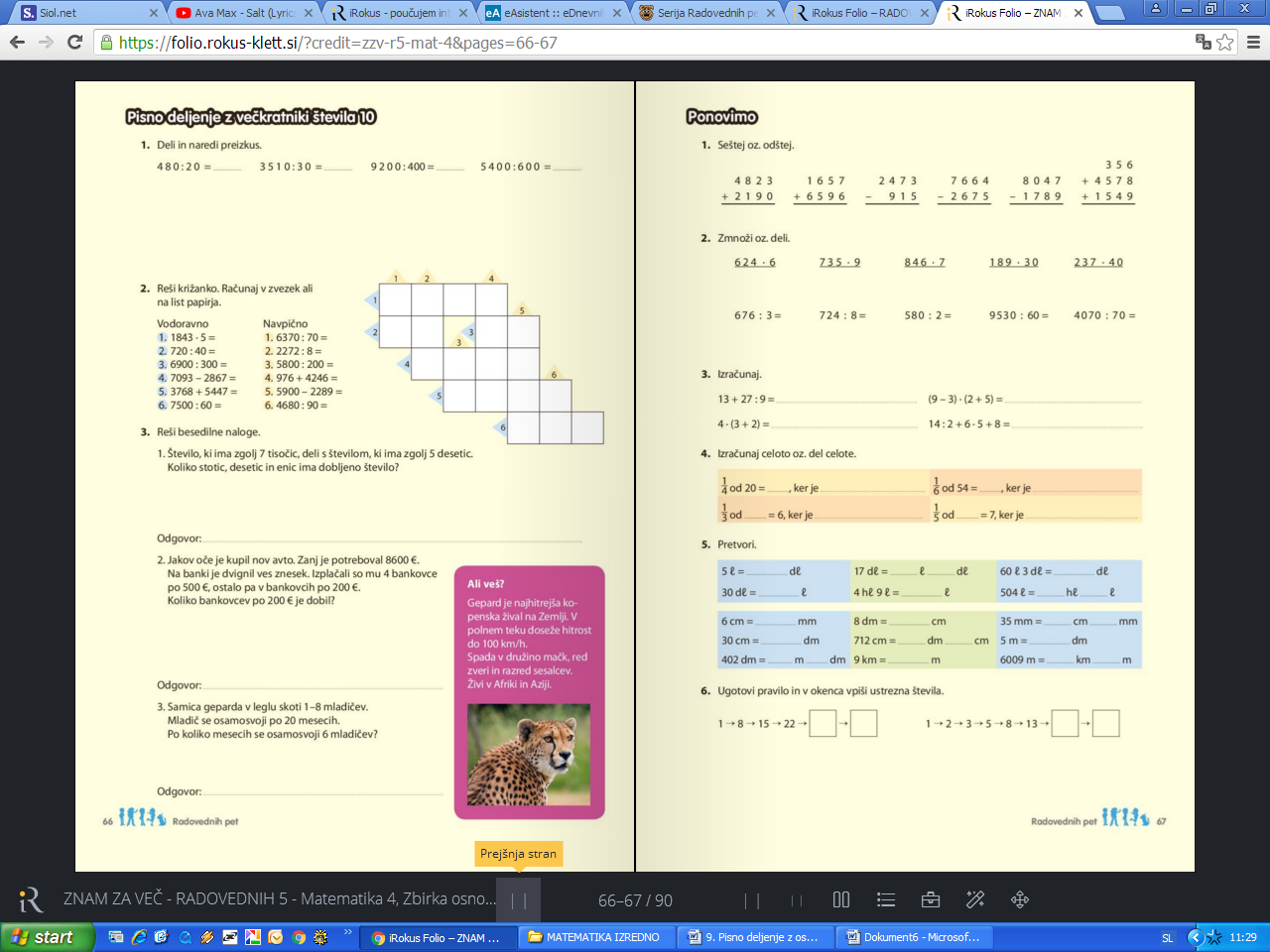 SLJIzvedete 3. uro.Navodila ste že dobili.Preberi besedilo, opazuj, primerjaj.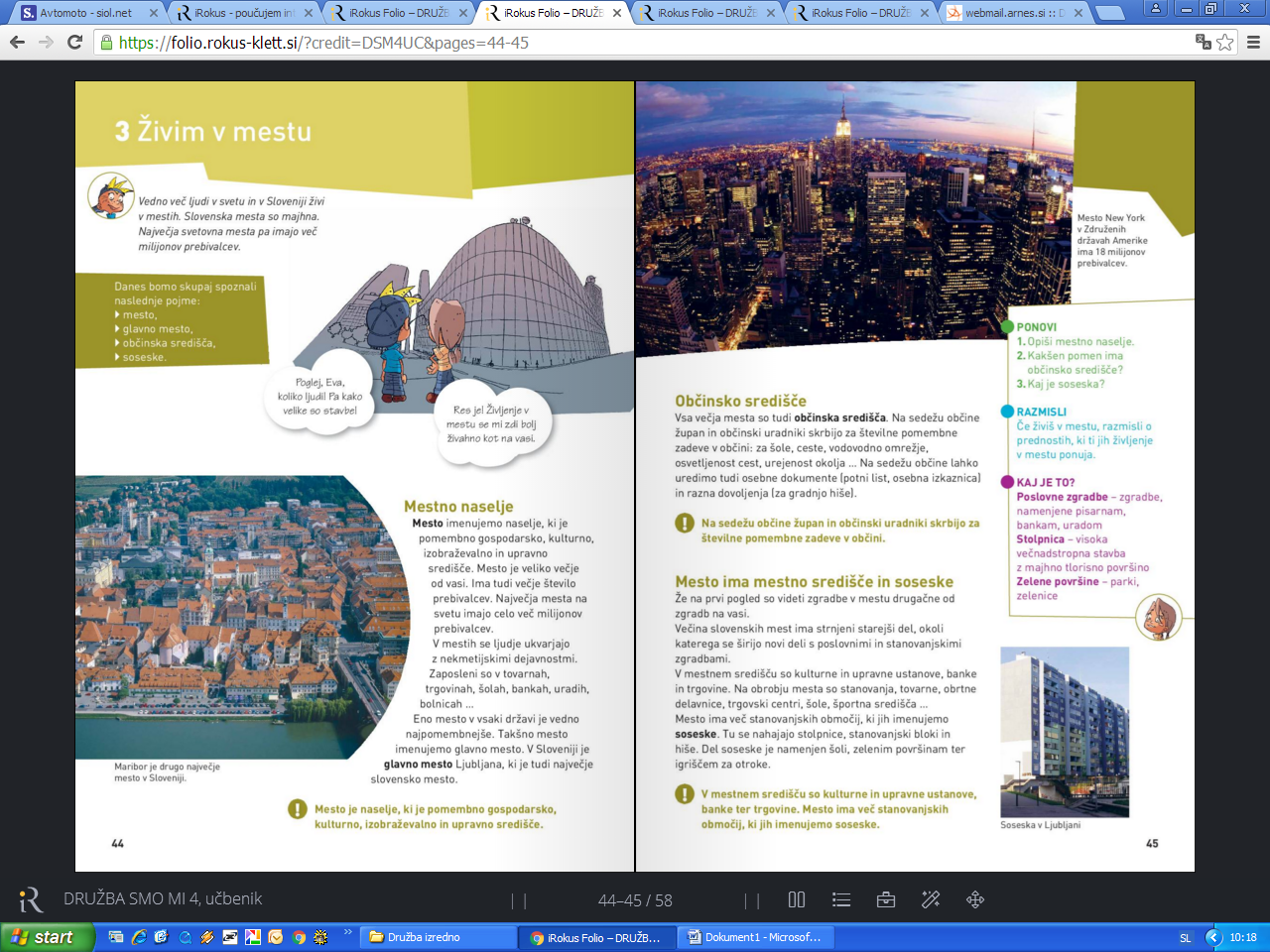 V zvezek napiši odgovore.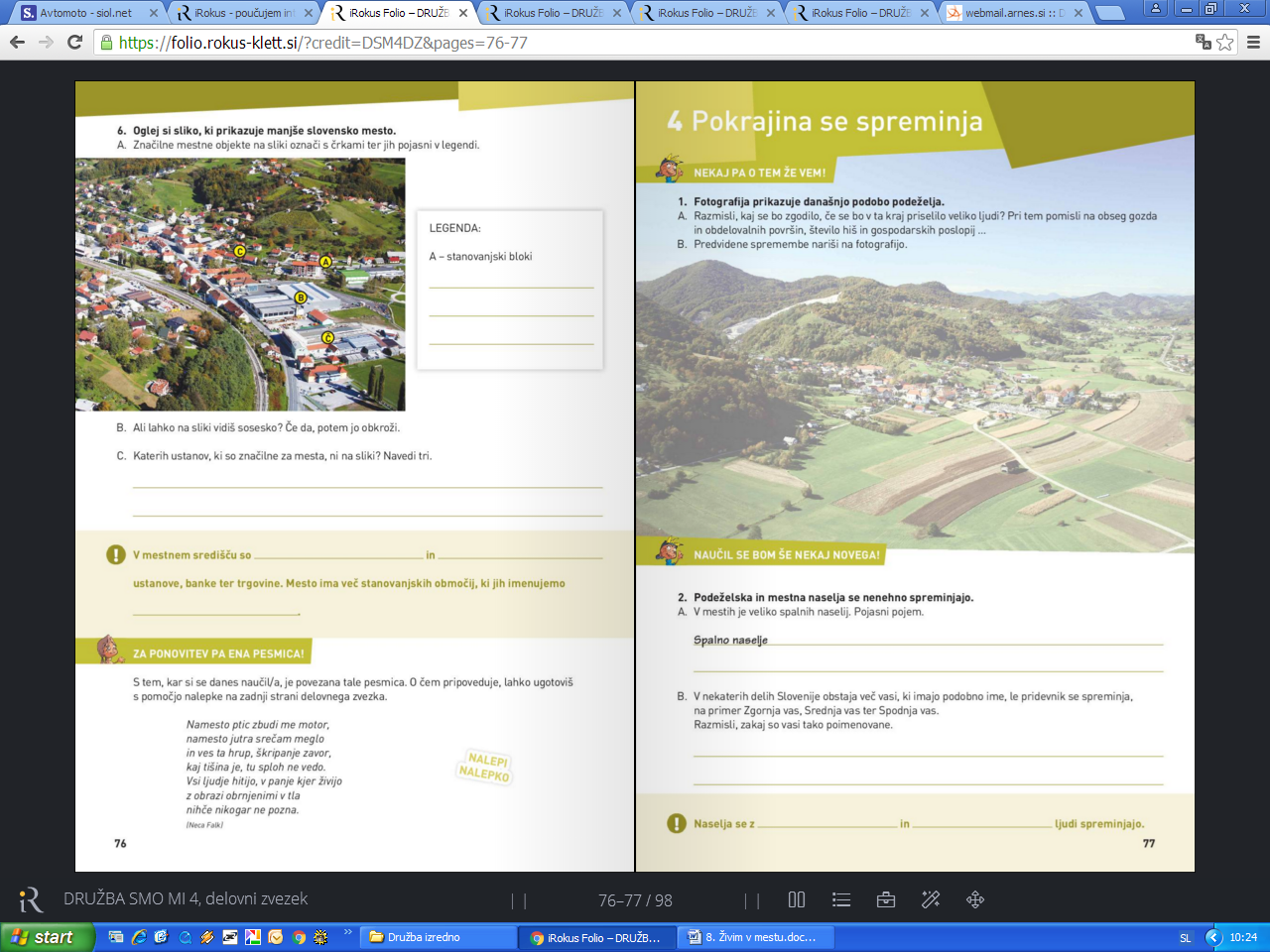 GUM                                                                                                                 Prisluhni  (1. naloga).  Vnesi v iskalnik.  https://www.youtube.com/watch?v=3pfBeXhAyDY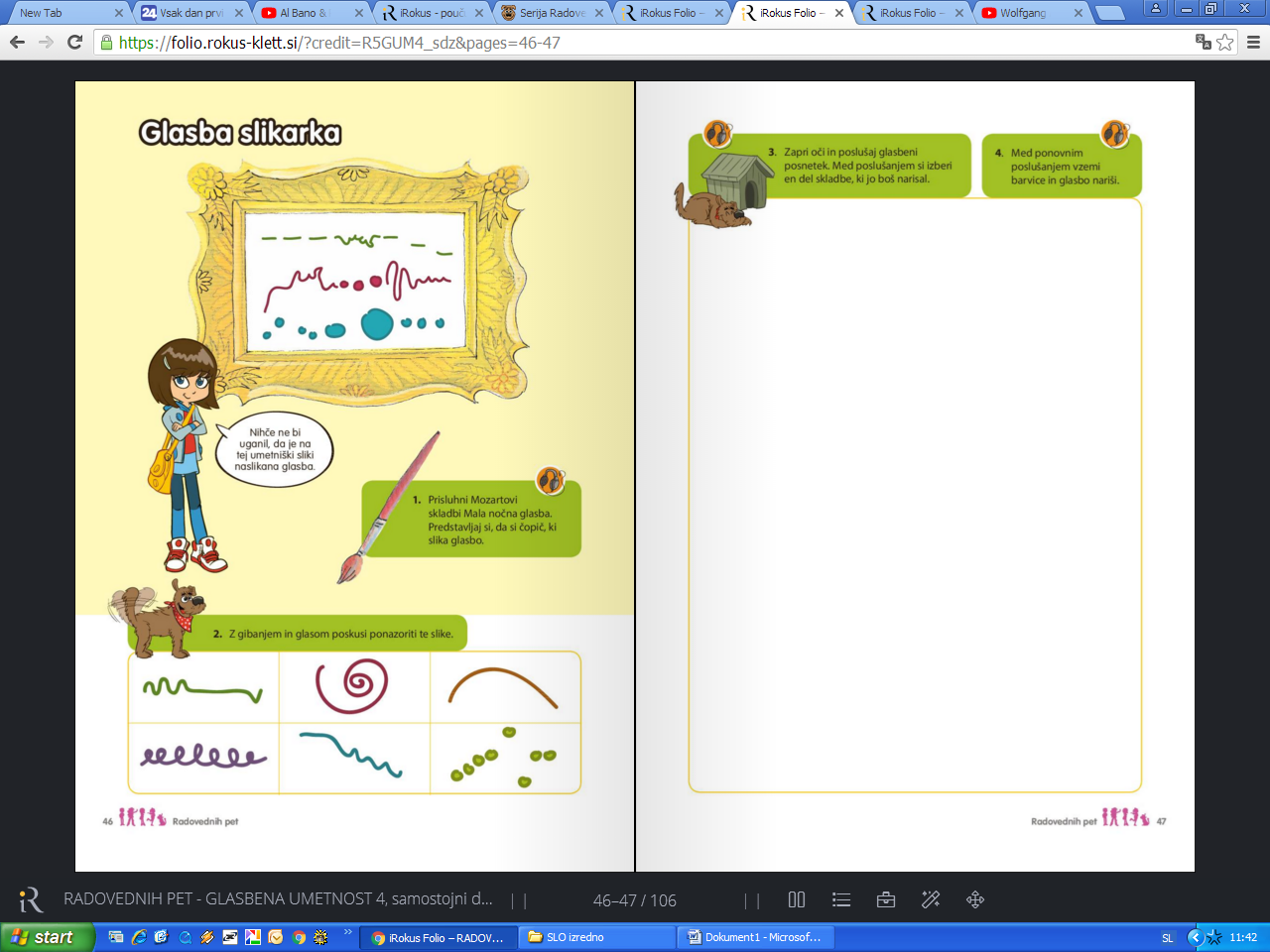 Loti se tudi 2. naloge.ŠportVzemi kolo, čelado in varno zapelji po domačem dvorišču.